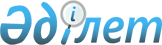 Об утверждении Правил оказания жилищной помощи малообеспеченным семьям (гражданам), проживающим в Егиндыкольском районе
					
			Утративший силу
			
			
		
					Решение Егиндыкольского районного маслихата Акмолинской области от 20 сентября 2013 года № 5С19-3. Зарегистрировано Департаментом юстиции Акмолинской области 12 октября 2013 года № 3839. Утратило силу решением Егиндыкольского районного маслихата Акмолинской области от 26 декабря 2014 года № 5С32-10      Сноска. Утратило силу решением Егиндыкольского районного маслихата Акмолинской области от 26.12.2014 № 5С32-10 (вступает в силу и вводится в действие со дня его подписания).      Примечание РЦПИ.

      В тексте документа сохранена пунктуация и орфография оригинала.

      В соответствии со статьей 6 Закона Республики Казахстан от 23 января 2001 года «О местном государственном управлении и самоуправлении в Республике Казахстан», статьей 97 Закона Республики Казахстан от 16 апреля 1997 года «О жилищных отношениях», Правилами предоставления жилищной помощи, утвержденными постановлением Правительства Республики Казахстан от 30 декабря 2009 года № 2314, постановлением Правительства Республики Казахстан от 14 апреля 2009 года № 512 «О некоторых вопросах компенсации повышения тарифов абонентской платы за оказание услуг телекоммуникаций социально защищаемым гражданам», Егиндыкольский районный маслихат РЕШИЛ:



      1. Утвердить прилагаемые Правила оказания жилищной помощи малообеспеченным семьям (гражданам), проживающим в Егиндыкольском районе.



      2. Настоящее решение вступает в силу со дня государственной регистрации в Департаменте юстиции Акмолинской области и вводится в действие со дня официального опубликования.      Председатель сессии

      районного маслихата                        И.Шарафутдинов      Секретарь Егиндыкольского

      районного маслихата                        Р.Муллаянов      СОГЛАСОВАНО      Аким Егиндыкольского района                А.Тайжанов

Утверждены       

решением Егиндыкольского

районного маслихата  

от 20 сентября     

2013 года № 5С19-3    

Правила оказания жилищной помощи малообеспеченным семьям (гражданам), проживающим в Егиндыкольском районе

      Настоящие Правила оказания жилищной помощи малообеспеченным семьям (гражданам), проживающим в Егиндыкольском районе (далее - Правила) разработаны в соответствии с Законом Республики Казахстан от 16 апреля 1997 года «О жилищных отношениях», Правилами предоставления жилищной помощи, утвержденными постановлением Правительства Республики Казахстан от 30 декабря 2009 года № 2314, постановлением Правительства Республики Казахстан от 14 апреля 2009 года № 512 «О некоторых вопросах компенсации повышения тарифов абонентской платы за оказание услуг телекоммуникаций социально-защищаемым гражданам», Правилами определения критериев отнесения граждан Республики Казахстан к самостоятельно занятым, безработным и малообеспеченным при реализации активных мер содействия занятости, утвержденными приказом Министра труда и социальной защиты населения Республики Казахстан от 5 октября 2011 года № 353-ө и определяют размер и порядок оказания жилищной помощи малообеспеченным семьям (гражданам), проживающим в Егиндыкольском районе.

      Сноска. Преамбула Правил - в редакции решения Егиндыкольского районного маслихата Акмолинской области от 29.09.2014 № 5С 30-4 (вводится в действие со дня официального опубликования). 

1. Общие положения

      1. Жилищная помощь предоставляется за счет средств районного бюджета малообеспеченным семьям (гражданам), постоянно проживающим в Егиндыкольском районе на оплату:



      1) расходов на содержание жилого дома (жилого здания) семьям (гражданам), проживающим в приватизированных жилых помещениях (квартирах) или являющимся нанимателями (поднанимателями) жилых помещений (квартир) в государственном жилищном фонде;



      2) потребления коммунальных услуг и услуг связи в части увеличения абонентской платы за телефон, подключенный к сети телекоммуникаций, семьям (гражданам), являющимся собственниками или нанимателями (поднанимателями) жилища;



      3) арендной платы за пользование жилищем, арендованным местным исполнительным органом в частном жилищном фонде.



      Расходы малообеспеченных семей (граждан), принимаемые к исчислению жилищной помощи, определяются как сумма расходов по каждому из вышеуказанных направлений.



      Жилищная помощь определяется как разница между суммой оплаты расходов на содержание жилого дома (жилого здания), потребления коммунальных услуг и услуг связи в части увеличения абонентской платы за телефон, подключенный к сети телекоммуникаций, арендной платы за пользование жилищем, арендованным местным исполнительным органом в частном жилищном фонде в пределах норм и предельно-допустимого уровня расходов семьи (граждан) на эти цели.



      Жилищная помощь оказывается по предъявленным поставщиками счетам на оплату коммунальных услуг на содержание жилого дома (жилого здания) согласно смете, определяющей размер ежемесячных и целевых взносов, на содержание жилого дома (жилого здания), за счет бюджетных средств лицам, постоянно проживающим в данной местности.

      Сноска. Пункт 1 в редакции решения Егиндыкольского районного маслихата Акмолинской области от 29.04.2014 № 5С26-3 (вводится в действие со дня официального опубликования).



      2. Доля предельно – допустимых расходов на содержание жилого дома (жилого здания), потребления коммунальных услуг и услуг связи в части увеличения абонентской платы за телефон, подключенный к сети телекоммуникаций, арендной платы за пользование жилищем, арендованным местным исполнительным органом в частном жилищном фонде, устанавливается в размере 10 % к совокупному доходу семьи (гражданина).

      Сноска. Пункт 2 в редакции решения Егиндыкольского районного маслихата Акмолинской области от 29.04.2014 № 5С26-3 (вводится в действие со дня официального опубликования).



      3. Уполномоченным органом по назначению и выплате жилищной помощи определено государственное учреждение «Отдел занятости и социальных программ Егиндыкольского района» (далее – уполномоченный орган).



      4. Тарифы на содержание жилого дома (жилого здания), потребление коммунальных услуг и услуг связи в части увеличения абонентской платы за телефон, подключенный к сети телекоммуникаций, арендной платы за пользование жилищем и их изменения для расчета жилищной помощи предоставляются услугодателями по запросу уполномоченного органа.



      5. Расходы, принимаемые к расчету для потребителей, имеющих приборы учета потребления коммунальных услуг, определяются по фактическим затратам за предыдущий квартал, в котором услуги оказывались в полном объеме, на основании показаний приборов учета, но не более установленных тарифов и нормативов потребления коммунальных услуг. 

2. Порядок назначения жилищной помощи.

      6. Для расчета размера выплаты жилищной помощи малообеспеченным семьям (гражданам), проживающим в домостроениях с местным отоплением на твердом топливе, при отсутствии подтверждающих документов о приобретении твердого топлива, устанавливаются следующие нормативы расхода твердого топлива на отопительный период для отопления 1 квадратного метра площади жилых зданий (но не более 5 (пяти) тонн на отопительный сезон):



      одноэтажной постройки со сроком ввода в эксплуатацию до 1985 года в объеме 161 (сто шестьдесят один) килограмм;



      для жилых зданий одноэтажной постройки со сроком ввода в эксплуатацию после 1985 года в объеме 125 (сто двадцать пять) килограмм.



      Стоимость твердого топлива принимать усредненную, сложившуюся за предыдущий квартал согласно статистическим данным, предоставленным органами статистики Республики Казахстан.



      7. Устанавливаются компенсационные нормы на:



      1) потребление газа - в месяц 4 (четыре) кубических метра на каждого члена семьи;



      2) потребление электрической энергии - 50 (пятьдесят) киловатт на одного человека в месяц;



      3) оплату отопления полезной площади жилища:



      на одного члена семьи – 18 (восемнадцать) квадратных метров;



      для одинокопроживающих – 30 (тридцать) квадратных метров;



      4) потребление воды – 1,5 (полтора) кубических метра на одного человека.



      8. Оплата содержания жилища и потребления коммунальных услуг сверх установленной нормы площади производится на общих основаниях.



      9. Назначение жилищной помощи производится на текущий квартал, независимо от даты подачи заявления.



      10. При изменении тарифов на содержание жилого дома (жилого здания), на потребление коммунальных услуг и услуг связи в части увеличения абонентской платы за телефон, подключенный к сети телекоммуникаций, арендной платы за пользование жилищем, изменении доходов семьи, уполномоченный орган производит перерасчет ранее начисленной жилищной помощи.



      11. Для назначения жилищной помощи семья (гражданин) обращается в уполномоченный орган или центр обслуживания населения с заявлением и предоставляет следующие документы:



      1) копию документа, удостоверяющего личность заявителя;



      2) копию правоустанавливающего документа на жилище;



      3) копию книги регистрации граждан либо адресную справку, либо справку сельских и/или аульных акимов, подтверждающую регистрацию по постоянному месту жительства заявителя;



      4) документы, подтверждающие доходы семьи (гражданина);



      5) счета на потребление коммунальных услуг.

      Сноска. Пункт 11 с изменением, внесенным решением Егиндыкольского районного маслихата Акмолинской области от 29.04.2014 № 5С26-3 (вводится в действие со дня официального опубликования).



      12. Семьи (граждане), имеющие право на компенсацию расходов на содержание жилого дома (жилого здания) семьям (гражданам), проживающим в приватизированных жилых помещениях (квартирах) или являющимися нанимателями (поднанимателями) жилых помещений (квартир) в государственном жилищном фонде, кроме документов, предусмотренных пунктом 11 настоящих Правил, предоставляют:



      копию счета на содержание жилого дома (жилого здания) согласно смете, определяющей размер ежемесячных и целевых взносов на содержание жилого дома (жилого здания);



      13. Семьи (граждане), имеющие право на получение компенсации расходов на оплату услуг связи в части увеличения абонентской платы за телефон, подключенный к сети телекоммуникаций, кроме документов, предусмотренных пунктом 11 настоящих Правил, предоставляют:



      копию квитанции-счета за услуги телекоммуникаций или копию договора на оказание услуг связи.



      14. Семьи (граждане), имеющие право на получение компенсации расходов на оплату арендной платы за пользование жилищем, арендованным местным исполнительным органом в частном жилищном фонде, кроме документов, предусмотренных пунктом 11 настоящих Правил, предоставляют:



      копию счета о размере арендной платы за пользование жилищем, арендованным местным исполнительным органом в частном жилищном фонде, предъявленный местным исполнительным органом.



      15. исключен решением Егиндыкольского районного маслихата Акмолинской области от 29.04.2014 № 5С26-3 (вводится в действие со дня официального опубликования).



      16. В случае возникновения сомнения в достоверности предоставленной информации уполномоченный орган направляет запрос в компетентные органы для получения информации, подтверждающей или опровергающей факт, вызвавший сомнения или направляет документы в участковые комиссии для проведения обследования материального положения заявителя и его семьи.



      17. При предоставлении в уполномоченный орган заведомо недостоверных сведений, повлекших за собой назначение и выплату завышенной или незаконной жилищной помощи, собственник (наниматель) жилья возвращает незаконно полученную сумму в добровольном порядке, а в случае отказа в судебном порядке.



      18. Уполномоченный орган после принятия соответствующего решения, письменно уведомляет заявителя о принятом решении.



      19. Уполномоченным органом выносится решение об отказе в назначении жилищной помощи в следующих случаях, если:



      1) расходы семьи (гражданина) в месяц на содержание жилого дома (жилого здания), потребление коммунальных услуг и услуг связи в части увеличения абонентской платы за телефон, подключенный к сети телекоммуникаций, арендной платы за пользование жилищем, арендованным местным исполнительным органом в частном жилищном фонде, в пределах норм потребления в бюджете семьи не превышают установленную десяти процентную долю совокупного дохода семьи на эти цели;



      2) заявителями предоставлены недостоверные сведения. 

3. Исчисление совокупного дохода семьи (гражданина), претендующего на получение жилищной помощи

      20. Совокупный доход семьи (гражданина), претендующей на получение жилищной помощи исчисляется уполномоченным органом на основании и в соответствии с требованиями Правил исчисления совокупного дохода семьи (гражданина), претендующей на получение жилищной помощи, а также на предоставление жилища из государственного жилищного фонда или жилища, арендованного местным исполнительным органом в частном жилищном фонде, утвержденных Приказом Председателя Агентства Республики Казахстан по делам строительства и жилищно-коммунального хозяйства от 5 декабря 2011 года № 471.



      21. Выплата жилищной помощи малообеспеченным семьям (гражданам) осуществляется уполномоченным органом через банки второго уровня или организации, имеющие лицензии на соответствующие виды банковских операций, путем перечисления суммы назначенной жилищной помощи на лицевые счета получателей услуг по месту жительства.
					© 2012. РГП на ПХВ «Институт законодательства и правовой информации Республики Казахстан» Министерства юстиции Республики Казахстан
				